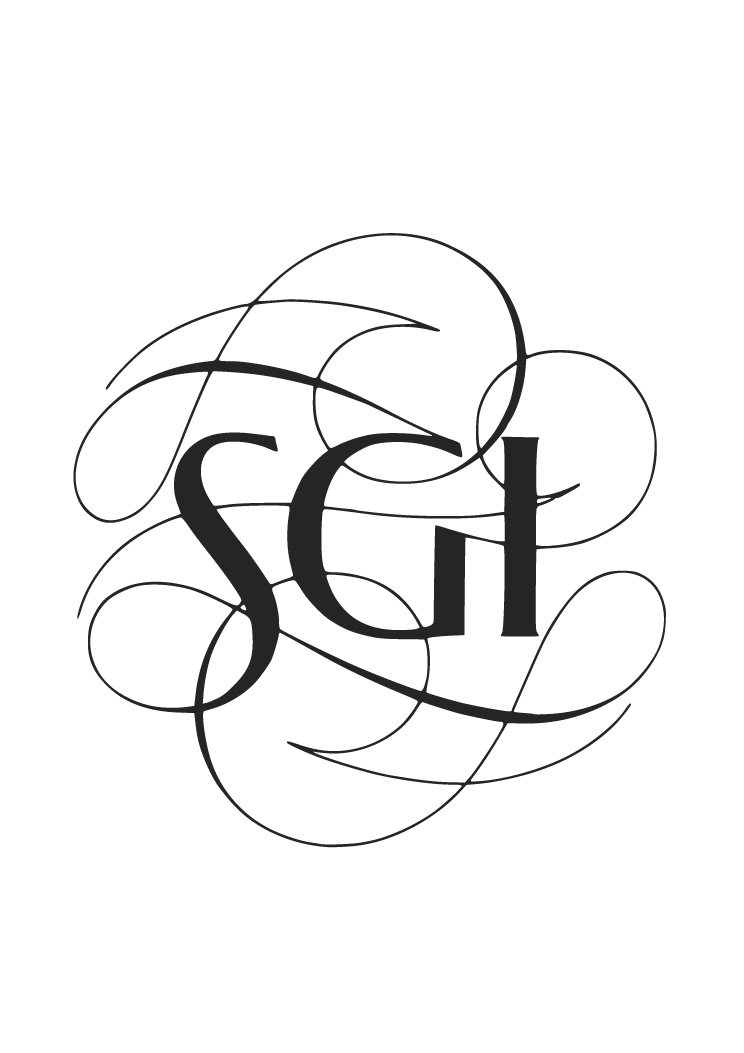 2020 CALENDARACTIVITIES AT THE AUSTRALIA CULTURE CENTREYEAR of ADVANCEMENT and CAPABLE PEOPLE"Nothing must be postponed. Take time by the forelock. Now or never! You must live in the present, launch yourself on every wave, find your eternity in each moment"Henry David Thoreau“People differ in many ways – in nationality, ethnicity, culture, and customs; in social status, position, age, and background; and also in their viewpoints and sensitivities. We must transcend those differences and constantly return to the basic point that we are all comrades in faith and Bodhisattvas of the Earth.”  	 Daisaku Ikeda contact informationSoka Gakkai International AustraliaThe Australia Culture Centre 3 Parkview DriveOlympic Park NSW 2127For all office, Indigo magazine & bookshop enquires:Tel: 			(02) 9763 2283Email: 		admin@sgiaust.org.au Website:		www.sgiaust.org.au Bookshop:	www.sgiaust.org.au/shop/Indigo: 		www.sgiaust.org.au/shop/magazines/indigo-magazineAustralia Culture Centre (ACC) Opening hours:Monday – Friday: 	9am – 5pmSunday: 			10.30am – 12.30pm (check schedule)Saturday and Public Holidays closedFor all NSW State activity enquiries: Email:	 	nsw@sgiaust.org.auView full NSW Calendar online:Website: 		www.sgiaust.org.auRegister to the NSW mailing list and receive a monthly notification of events held at the Australia Culture Centre, on: www.sgiaust.org.au important datesTraining Courses:Oceania Peace Conference: Mar 7th & 8th Group Leaders Training Course: Mar 22nd & Oct 25th  (open to all Group leaders)General Members Training Course: May 22nd – 24th   Victoria Community Centre, Melbourne(open to all members) Applications close 1st MarchArea and Regional Leaders Training Course: Jul 19th  (open to all Regional and Area leaders)	General Directors Lecture:Date: 		Sunday 5th April Friendship Meetings:Women Friendship Meeting: Sunday 20th September  	Gohonzon Applications:Due to the NSW State team (nsw@sgiaust.org.au) by the 1st of each month for conferral in the following month DateDayActivitiesNotes1Wed10:00am - 11:00am: New Year’s Day GongyoNew Year’s Day Public Holiday2Thu3Fri4Sat5SunACC CLOSED6Mon7Tue8Wed9Thu10Fri11Sat12SunACC CLOSED13Mon14Tue10:30am - 12:00pm: Open Chanting Session15Wed16ThuDateDayActivitiesNotes17Fri18Sat19Sun10:30am – 12:00pm: Open Chanting Session20Mon21Tue10:30am - 12:00pm: Open Chanting Session22Wed23Thu24Fri25Sat26SunACC CLOSED PUBLIC HOLIDAY27MonACC CLOSED PUBLIC HOLIDAYAustralia Day Public Holiday28Tue10:30am - 12:00pm: Open Chanting Session29Wed30Thu31FriNotesFinancial Contribution MonthSignificant Dates Commemorated2nd January, 1928 - President Ikeda’s birthday26th January, 1975 - SGI Foundation Day  NotesFinancial Contribution MonthSignificant Dates Commemorated2nd January, 1928 - President Ikeda’s birthday26th January, 1975 - SGI Foundation Day  NotesFinancial Contribution MonthSignificant Dates Commemorated2nd January, 1928 - President Ikeda’s birthday26th January, 1975 - SGI Foundation Day  NotesFinancial Contribution MonthSignificant Dates Commemorated2nd January, 1928 - President Ikeda’s birthday26th January, 1975 - SGI Foundation Day  DateDayActivitiesNotes1SatApplications close for Gohonzon2Sun10:00am - 11:00am: Commemorative Meeting 11:30am - 12:00pm: HQ Leaders Meeting Video3Mon4Tue10:30am - 12:00pm: Open Chanting Session5Wed6Thu7Fri8Sat9Sun10:00am – 12:00pm: Writings of Nichiren Study Lecture                          (30 mins chanting followed by lecture)10:30am – 12:30pm: High School Group Celebration 10:30am – 12:30pm: Future Group Meeting  10Mon11Tue10:30am - 12:00pm: Open Chanting Session12Wed13Thu14Fri15Sat16Sun10:30am – 12:00pm: Open Chanting SessionDateDayActivitiesNotes17Mon18Tue10:30am - 12:00pm: Open Chanting Session19Wed20Thu21Fri22Sat23Sun  9:00am – 10:30am: Open Youth Study10:30am – 12:00pm: Open Chanting Session10:30am – 12:30pm: ACC Cleaning24Mon25Tue10:30am - 12:00pm: Open Chanting Session26Wed27Thu28Fri29SatNotesFinancial Contribution MonthWritings of Nichiren Study Lecture featured in Indigo Magazine Significant Dates Commemorated11th February, 1900 - President Toda’s Birthday16th February, 1222 - Nichiren Daishonin’s Birthday NotesFinancial Contribution MonthWritings of Nichiren Study Lecture featured in Indigo Magazine Significant Dates Commemorated11th February, 1900 - President Toda’s Birthday16th February, 1222 - Nichiren Daishonin’s Birthday NotesFinancial Contribution MonthWritings of Nichiren Study Lecture featured in Indigo Magazine Significant Dates Commemorated11th February, 1900 - President Toda’s Birthday16th February, 1222 - Nichiren Daishonin’s Birthday NotesFinancial Contribution MonthWritings of Nichiren Study Lecture featured in Indigo Magazine Significant Dates Commemorated11th February, 1900 - President Toda’s Birthday16th February, 1222 - Nichiren Daishonin’s Birthday DateDayActivitiesNotes1Sun10:00am - 11:00am: Commemorative Meeting11:45am -   2:00pm: ACC CleaningApplications close for GohonzonApplication close for VIC GMTC 22nd – 24th May2Mon3Tue10:30am - 12:00pm: Open Chanting Session4Wed5Thu6Fri7SatOPC – Oceania Peace Conference 8SunOPC – Oceania Peace Conference9Mon10Tue10:30am - 12:00pm: Open Chanting Session11Wed12Thu13Fri14Sat15Sun10:30am – 12:00pm: Open Chanting Session16MonDateDayActivitiesNotes17Tue10:30am - 12:00pm: Open Chanting Session18Wed19Thu20Fri21Sat22Sun  8:30am – 01:00pm: Group Leaders Training Course10:30am – 12:00pm: Open Chanting Session23Mon24Tue10:30am - 12:00pm: Open Chanting Session25Wed26Thu27Fri28Sat29Sun  9:00am – 10:30am: Open Youth Study10:30am – 12:00pm: Open Chanting Session30Mon31Tue10:30am – 12:00pm: Open Chanting SessionNotes7th – 8th Mar: Oceania Peace ConferenceWritings of Nichiren Study Lecture featured in Indigo Magazine 22nd Mar: Group Leaders Training Course (Open to all Group leaders) Significant Dates Commemorated16th March, 1958 - Kosen Rufu Day Notes7th – 8th Mar: Oceania Peace ConferenceWritings of Nichiren Study Lecture featured in Indigo Magazine 22nd Mar: Group Leaders Training Course (Open to all Group leaders) Significant Dates Commemorated16th March, 1958 - Kosen Rufu Day Notes7th – 8th Mar: Oceania Peace ConferenceWritings of Nichiren Study Lecture featured in Indigo Magazine 22nd Mar: Group Leaders Training Course (Open to all Group leaders) Significant Dates Commemorated16th March, 1958 - Kosen Rufu Day Notes7th – 8th Mar: Oceania Peace ConferenceWritings of Nichiren Study Lecture featured in Indigo Magazine 22nd Mar: Group Leaders Training Course (Open to all Group leaders) Significant Dates Commemorated16th March, 1958 - Kosen Rufu Day Notes7th – 8th Mar: Oceania Peace ConferenceWritings of Nichiren Study Lecture featured in Indigo Magazine 22nd Mar: Group Leaders Training Course (Open to all Group leaders) Significant Dates Commemorated16th March, 1958 - Kosen Rufu Day DateDayActivitiesNotes1WedApplications close for Gohonzon2Thu3Fri4Sat5Sun10:00am - 11:30am: Commemorative Meeting including General Director’s lecture11:50am – 12:20pm: HQ Leaders Meeting VideoDaylight savings ends (back 1 hour)6Mon7Tue10:30am - 12:00pm: Open Chanting Session8Wed9Thu10FriACC CLOSED PUBLIC HOLIDAYGood Friday11Sat12SunACC CLOSED PUBLIC HOLIDAYEasterSunday13MonACC CLOSED PUBLIC HOLIDAYEasterMonday 14Tue10:30am - 12:00pm: Open Chanting Session15Wed16ThuDateDayActivitiesNotes17Fri18Sat19Sun10:00am – 12:00pm: Writings of Nichiren Study Lecture                          (30 mins chanting followed by lecture)10:30am – 12:00pm: Future & High School Group Meeting10:30am – 12:00pm: Open Chanting Session20Mon21Tue22Wed23Thu24Fri25SatAnzac Day Public Holiday26Sun  9:00am – 10:30am: Open Youth Study10:30am – 12:00pm: Open Chanting Session27MonACC CLOSED PUBLIC HOLIDAY28Tue10:30am - 12:00pm: Open Chanting Session29  Wed30ThuNotes5th April: General Director’s Lecture Writings of Nichiren Study Lecture featured in Indigo Magazine Significant Dates Commemorated 2nd April, 1958 - President Toda’s Memorial Day28th April, 1253 - Nichiren Buddhism established Notes5th April: General Director’s Lecture Writings of Nichiren Study Lecture featured in Indigo Magazine Significant Dates Commemorated 2nd April, 1958 - President Toda’s Memorial Day28th April, 1253 - Nichiren Buddhism established Notes5th April: General Director’s Lecture Writings of Nichiren Study Lecture featured in Indigo Magazine Significant Dates Commemorated 2nd April, 1958 - President Toda’s Memorial Day28th April, 1253 - Nichiren Buddhism established Notes5th April: General Director’s Lecture Writings of Nichiren Study Lecture featured in Indigo Magazine Significant Dates Commemorated 2nd April, 1958 - President Toda’s Memorial Day28th April, 1253 - Nichiren Buddhism established DateDayActivitiesNotes1FriApplications close for Gohonzon2Sat3Sun10:00am - 11:00am: Commemorative Meeting11:30am - 12:00pm: HQ Leaders Meeting Video4Mon5Tue10:30am - 12:00pm: Open Chanting Session6Wed7Thu8Fri9Sat10Sun10:00am – 12:00pm: Writings of Nichiren Study Lecture                          (30 mins chanting followed by lecture)10:30am – 12:00pm: Future & High School Group Meeting11Mon12Tue10:30am - 12:00pm: Open Chanting Session13Wed14Thu15Fri16SatDateDayActivitiesNotes17Sun10:30am – 12:00pm: Open Chanting Session18Mon19Tue10:30am - 12:00pm: Open Chanting Session20Wed21Thu22FriGeneral Members Training Course (VIC)23SatGeneral Members Training Course (VIC)24SunGeneral Members Training Course (VIC)10:30am - 12:00pm: Open Chanting Session25Mon26Tue10:30am – 12:00pm: Open Chanting Session27Wed28Thu29Fri30Sat31Sun  9:00am – 10:30am: Open Youth Study10:30am – 12:00pm: Open Chanting Session10:30am – 12:30pm: ACC CleaningNotesWritings of Nichiren Study Lecture featured in Indigo Magazine 22nd – 24th May: General Members Training Course (VIC)Significant Dates Commemorated  3rd May: Soka Gakkai Day 13th May, 1964: SGI Australia established – Celebrating 56th AnniversaryNotesWritings of Nichiren Study Lecture featured in Indigo Magazine 22nd – 24th May: General Members Training Course (VIC)Significant Dates Commemorated  3rd May: Soka Gakkai Day 13th May, 1964: SGI Australia established – Celebrating 56th AnniversaryNotesWritings of Nichiren Study Lecture featured in Indigo Magazine 22nd – 24th May: General Members Training Course (VIC)Significant Dates Commemorated  3rd May: Soka Gakkai Day 13th May, 1964: SGI Australia established – Celebrating 56th AnniversaryNotesWritings of Nichiren Study Lecture featured in Indigo Magazine 22nd – 24th May: General Members Training Course (VIC)Significant Dates Commemorated  3rd May: Soka Gakkai Day 13th May, 1964: SGI Australia established – Celebrating 56th AnniversaryDateDayActivitiesNotes1MonApplications close for Gohonzon2Tue10:30am - 12:00pm: Open Chanting Session3Wed4Thu5Fri6Sat7Sun10:00am - 11:00am: Commemorative Meeting11:30am - 12:00pm: HQ Leaders Meeting Video8MonACC CLOSED PUBLIC HOLIDAYQueen’s Birthday Public Holiday9Tue10Wed11Thu12Fri13Sat14Sun10:00am – 12:00pm: Writings of Nichiren Study Lecture                          (30 mins chanting followed by lecture)10:30am – 12:00pm: Future & High School Group Meeting15Mon16Tue10:30am – 12:00pm: Open Chanting SessionDateDayActivitiesNotes17Wed18Thu19Fri20Sat21Sun10:30am – 12:00pm: Open Chanting Session22Mon23Tue10:30am - 12:00pm: Open Chanting Session24Wed25Thu26Fri27Sat28Sun  9:00am – 10:30am: Open Youth Study10:30am – 12:00pm: Open Chanting Session29Mon30Tue10:30am - 12:00pm: Open Chanting SessionNotesWritings of Nichiren Study Lecture featured in Indigo Magazine Significant Dates Commemorated  6th June, 1871 - President Makiguchi’s Birthday 10th June, 1951 - Women’s Division Foundation DayNotesWritings of Nichiren Study Lecture featured in Indigo Magazine Significant Dates Commemorated  6th June, 1871 - President Makiguchi’s Birthday 10th June, 1951 - Women’s Division Foundation DayNotesWritings of Nichiren Study Lecture featured in Indigo Magazine Significant Dates Commemorated  6th June, 1871 - President Makiguchi’s Birthday 10th June, 1951 - Women’s Division Foundation DayNotesWritings of Nichiren Study Lecture featured in Indigo Magazine Significant Dates Commemorated  6th June, 1871 - President Makiguchi’s Birthday 10th June, 1951 - Women’s Division Foundation DayDateDayActivitiesNotes1WedApplications close for Gohonzon2Thu3Fri4Sat5Sun10:00am - 11:00am: Commemorative Meeting11:30am - 12:00pm: HQ Leaders Meeting Video6Mon7Tue10:30am - 12:00pm: Open Chanting Session8Wed9Thu10Fri11Sat12Sun10:00am – 12:00pm: Writings of Nichiren Study Lecture                          (30 mins chanting followed by lecture)10:30am – 12:00pm: Future & High School Group Meeting13Mon14Tue10:30am - 12:00pm: Open Chanting Session15Wed16ThuDateDayActivitiesNotes17Fri18Sat19Sun08:30am – 01:00pm: Area & Regional Leaders                                   Training Course10:30am – 12:00pm: Open Chanting Session20Mon21Tue10:30am - 12:00pm: Open Chanting Session22Wed23Thu24Fri25Sat26Sun  9:00am – 10:30am: Open Youth Study10:30am – 12:00pm: Open Chanting Session27Mon28Tue10:30am - 12:00pm: Open Chanting Session29Wed30Thu31FriNotesWritings of Nichiren Study Lecture featured in Indigo Magazine 19th July – ARL Training Course open to all Area and Regional Leaders Significant Dates Commemorated  3rd July - Mentor Disciple Day11th July, 1951 - Young Men’s Division foundation day19th July, 1951 - Young Women’s Division foundation dayNotesWritings of Nichiren Study Lecture featured in Indigo Magazine 19th July – ARL Training Course open to all Area and Regional Leaders Significant Dates Commemorated  3rd July - Mentor Disciple Day11th July, 1951 - Young Men’s Division foundation day19th July, 1951 - Young Women’s Division foundation dayNotesWritings of Nichiren Study Lecture featured in Indigo Magazine 19th July – ARL Training Course open to all Area and Regional Leaders Significant Dates Commemorated  3rd July - Mentor Disciple Day11th July, 1951 - Young Men’s Division foundation day19th July, 1951 - Young Women’s Division foundation dayNotesWritings of Nichiren Study Lecture featured in Indigo Magazine 19th July – ARL Training Course open to all Area and Regional Leaders Significant Dates Commemorated  3rd July - Mentor Disciple Day11th July, 1951 - Young Men’s Division foundation day19th July, 1951 - Young Women’s Division foundation dayDateDayActivitiesNotes1SatApplications close for Gohonzon2Sun10:00am - 11:00am: Commemorative Meeting11:30am - 12:00pm: HQ Leaders Meeting Video3Mon4Tue10:30am - 12:00pm: Open Chanting Session5Wed6Thu7Fri8Sat9Sun10:00am – 12:00pm: Writings of Nichiren Study Lecture                          (30 mins chanting followed by lecture)10:30am – 12:00pm: Future & High School Group Meeting10Mon11Tue10:30am - 12:00pm: Open Chanting Session12Wed13Thu14Fri15Sat16Sun10:30am - 12:00pm: Open Chanting SessionDateDayActivitiesNotes17Mon18Tue10:30am – 12:00pm: Open Chanting Session19Wed20Thu21Fri22Sat23Sun10:30am – 12:00pm: Open Chanting Session24Mon25Tue10:30am - 12:00pm: Open Chanting Session26Wed27Thu28Fri29Sat30Sun  9:00am – 10:30am: Open Youth Study10:30am – 12:00pm: Open Chanting Session10:30am – 12:30pm: ACC Cleaning31MonNotesWritings of Nichiren Study Lecture featured in Indigo Magazine Financial Contribution Month Significant Dates Commemorated24th August, 1947 - Anniversary of President Ikeda joining Soka GakkaiNotesWritings of Nichiren Study Lecture featured in Indigo Magazine Financial Contribution Month Significant Dates Commemorated24th August, 1947 - Anniversary of President Ikeda joining Soka GakkaiNotesWritings of Nichiren Study Lecture featured in Indigo Magazine Financial Contribution Month Significant Dates Commemorated24th August, 1947 - Anniversary of President Ikeda joining Soka GakkaiNotesWritings of Nichiren Study Lecture featured in Indigo Magazine Financial Contribution Month Significant Dates Commemorated24th August, 1947 - Anniversary of President Ikeda joining Soka GakkaiDateDayActivitiesNotes1Tue10:30am - 12:00pm: Open Chanting SessionApplications close for Gohonzon2Wed3Thu4Fri5Sat6Sun10:00am - 11:00am: Commemorative Meeting11:30am - 12:00pm: HQ Leaders Meeting Video7Mon8Tue10:30am - 12:00pm: Open Chanting Session9Wed10Thu11Fri12Sat13Sun10:00am – 12:00pm: Writings of Nichiren Study Lecture                          (30 mins chanting followed by lecture)10:30am – 12:00pm: Future & High School Group Meeting14Mon15Tue10:30am – 12:00pm: Open Chanting Session16WedDateDayActivitiesNotes17Thu18Fri19Sat20Sun10:30am – 12:00pm: WD Friendship Meeting10:30am – 12:00pm: Open Chanting Session21Mon22Tue10:30am - 12:00pm: Open Chanting Session23Wed24Thu25Fri26Sat27Sun  9:00am – 10:30am: Open Youth Study10:30am – 12:00pm: Diamond Group Meeting10:30am – 12:00pm: Open Chanting Session28Mon29Tue10:30am - 12:00pm: Open Chanting Session30WedNotesWritings of Nichiren Study Lecture featured in Indigo Magazine 20th Sep: Women Division Friendship meeting Significant Dates Commemorated8th September, 1957 - Declaration for the abolition of Nuclear Weapons by Josei TodaNotesWritings of Nichiren Study Lecture featured in Indigo Magazine 20th Sep: Women Division Friendship meeting Significant Dates Commemorated8th September, 1957 - Declaration for the abolition of Nuclear Weapons by Josei TodaNotesWritings of Nichiren Study Lecture featured in Indigo Magazine 20th Sep: Women Division Friendship meeting Significant Dates Commemorated8th September, 1957 - Declaration for the abolition of Nuclear Weapons by Josei TodaNotesWritings of Nichiren Study Lecture featured in Indigo Magazine 20th Sep: Women Division Friendship meeting Significant Dates Commemorated8th September, 1957 - Declaration for the abolition of Nuclear Weapons by Josei TodaDateDayActivitiesNotes1ThuApplications close for Gohonzon2Fri3Sat4Sun10:00am - 11:00am: Commemorative Meeting11:30am - 12:00pm: HQ Leaders Meeting VideoDaylight savings (forward 1 hour)5MonACC CLOSED PUBLIC HOLIDAYLabour Day Public Holiday6Tue10:30am - 12:00pm: Open Chanting Session7Wed8Thu9Fri10Sat11Sun10:00am – 12:00pm: Writings of Nichiren Study Lecture                          (30 mins chanting followed by lecture)10:30am – 12:00pm: Future & High School Group Meeting12Mon13Tue10:30am - 12:00pm: Open Chanting Session14Wed15Thu16FriDateDayActivitiesNotes17Sat18Sun9:00am – 10:30am: Open Youth Study10:30am - 12:00pm: Open Chanting Session19Mon20Tue10:30am - 12:00pm: Open Chanting Session21Wed22Thu23Fri24Sat25Sun08:30am – 01:00pm: Group Leaders Training Course  10:30am – 12:00pm: Open Chanting Session26Mon27Tue10:30am - 12:00pm: Open Chanting Session28Wed29Thu30Fri31SatNotesWritings of Nichiren Study Lecture featured in Indigo Magazine 25th Oct: Group Leaders Training Course (Open to all Group leaders) Significant Dates Commemorated2nd October, 1960 - SGI World Peace DayNotesWritings of Nichiren Study Lecture featured in Indigo Magazine 25th Oct: Group Leaders Training Course (Open to all Group leaders) Significant Dates Commemorated2nd October, 1960 - SGI World Peace DayNotesWritings of Nichiren Study Lecture featured in Indigo Magazine 25th Oct: Group Leaders Training Course (Open to all Group leaders) Significant Dates Commemorated2nd October, 1960 - SGI World Peace DayNotesWritings of Nichiren Study Lecture featured in Indigo Magazine 25th Oct: Group Leaders Training Course (Open to all Group leaders) Significant Dates Commemorated2nd October, 1960 - SGI World Peace DayDateDayActivitiesNotes1Sun10:00am - 11:00am: Commemorative Meeting11:30am - 12:00pm: HQ Leaders Meeting VideoApplications close for Gohonzon2Mon3Tue10:30am - 12:00pm: Open Chanting Session4Wed5Thu6Fri7Sat8Sun10:00am – 12:00pm: Writings of Nichiren Study Lecture                          (30 mins chanting followed by lecture)10:30am – 12:00pm: Future & High School Group Meeting9Mon10Tue10:30am - 12:00pm: Open Chanting Session11Wed12Thu13Fri14Sat15Sun10:30am – 12:00pm: Open Chanting Session16MonDateDayActivitiesNotes17Tue10:30am - 12:00pm: Open Chanting Session18Wed19Thu20Fri21Sat22Sun10:30am – 12:00pm: Open Chanting Session23Mon24Tue10:30am - 12:00pm: Open Chanting Session25Wed26Thu27Fri28Sat29Sun  9:00am – 10:30am: Open Youth Study10:30am – 12:00pm: Open Chanting Session30MonNotesNovember Group CelebrationsWritings of Nichiren Study Lecture featured in Indigo Magazine Significant Dates Commemorated18th November, 1930 - Soka Gakkai Foundation DayNotesNovember Group CelebrationsWritings of Nichiren Study Lecture featured in Indigo Magazine Significant Dates Commemorated18th November, 1930 - Soka Gakkai Foundation DayNotesNovember Group CelebrationsWritings of Nichiren Study Lecture featured in Indigo Magazine Significant Dates Commemorated18th November, 1930 - Soka Gakkai Foundation DayNotesNovember Group CelebrationsWritings of Nichiren Study Lecture featured in Indigo Magazine Significant Dates Commemorated18th November, 1930 - Soka Gakkai Foundation DayDateDayActivitiesNotes1Tue10:30am - 12:00pm: Open Chanting SessionApplications close for Gohonzon2Wed3Thu4Fri5Sat6Sun10:00am - 11:00am: Commemorative Meeting11:30am - 12:00pm: HQ Leaders Meeting Video7Mon8Tue10:30am - 12:00pm: Open Chanting Session9Wed10Thu11Fri12Sat13Sun10:30am – 12:30pm: ACC Cleaning14Mon15Tue16WedDateDayActivitiesNotes17Thu18Fri19Sat20Sun21Mon22Tue23Wed24ThuACC CLOSED25FriACC CLOSED PUBLIC HOLIDAYChristmas Day26SatACC CLOSED PUBLIC HOLIDAYBoxing Day 27SunACC CLOSED28MonACC CLOSED29TueACC CLOSED30WedACC CLOSED31ThuACC CLOSEDNotes:Notes:Notes:Notes: